Some Resources for RUISV Ethics Essay Competition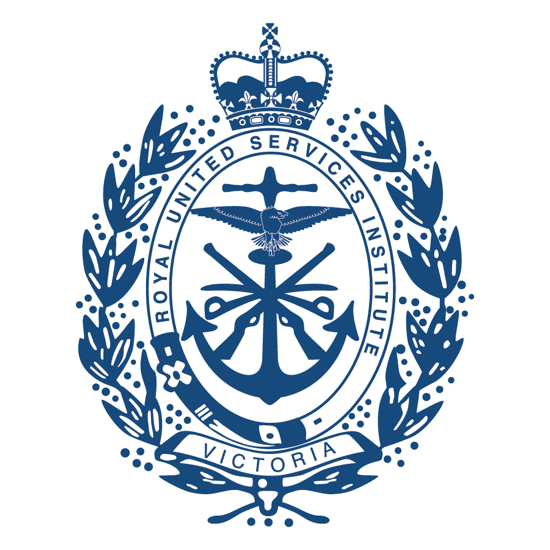 The holdings of the RUSIV Library, accessible at www.thecollectingbug.com/rusivictoria/The holdings of the RUSI NSW Library at http://rusi.slimlib.com.au:81/vufind/Trusted Autonomous Systems resources on The Ethics of AI in Defence at: https://tasdcrc.com.au/resources/The Centre for Military Ethics, King’s College London at: https://militaryethics.uk/en/William E. Simon Center for the Professional Military Ethic at: https://www.westpoint.edu/military/simon-center-for-the-professional-military-ethic#! Fundamentals of Canadian defence ethics: http://www.forces.gc.ca/assets/FORCES_Internet/docs/en/about/fundamentals-fondements-eng.pdf 